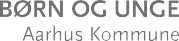 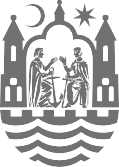 Formularz przygotowawczy dla rodzicówHarmonogram spotkania dotyczącego samopoczucia dzieckaPunkty z formularzaZrozumienie sytuacji dzieckaWspólne celeKoordynacja zaplanowanych zadańZaplanowanie podsumowania zrealizowanych zadańZatwierdzenie referatuNazwa instytucji:Nazwa instytucji:Imię dziecka:Data:Wiek dziecka:Wypełnione przez:JAK OPISZESZ SWOJE/ WA SZE DZIECKO?W JAKICH SY TUACJACH FUNKCJONUJECIE D OBRZE, JAKO RODZINA RAZEM ZE SWOIM/ WASZYM DZIECKIEM? W JAKICH SY TUACJACH PRZEŻYWACIE TRUDNOŚCI, WYZ WANIA JAKO RODZINA? CZY W ŻYCIU DZIECKA LUB WASZEJ RODZINY WYSTĄPIŁY JAKIEŚ WAŻNE OKOLI- CZNOŚCI, TAKIE JAK CIĄŻA, PORÓD, CHOROBY LUB INNE WYDARZENIA, KTÓRE MIAŁY ZNACZENIE DLA T WOJEGO/ WA SZEGO DZIECKA? JAKIE SĄ TWOJE/WASZE PRZEMYŚLENIA I UWAGI O ZACHOWANIU TWOJEGO/WASZEGO DZIECKA?JAKIE MACIE OCZEKI WANIA, CO CHCIELIBYŚCIE OSIĄGNĄĆ ZE SPOTKANIA D OT Y- CZĄCEGO SAMOPO CZUCIA T WOJEGO/ WA SZEGO DZIECKA? 